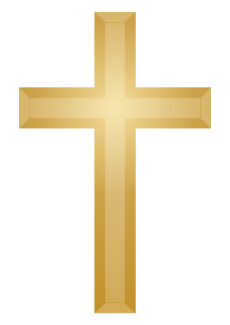 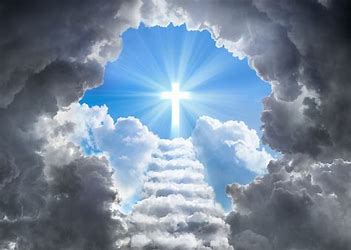 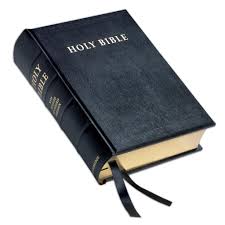 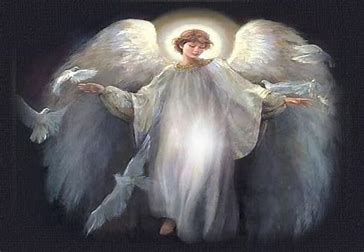 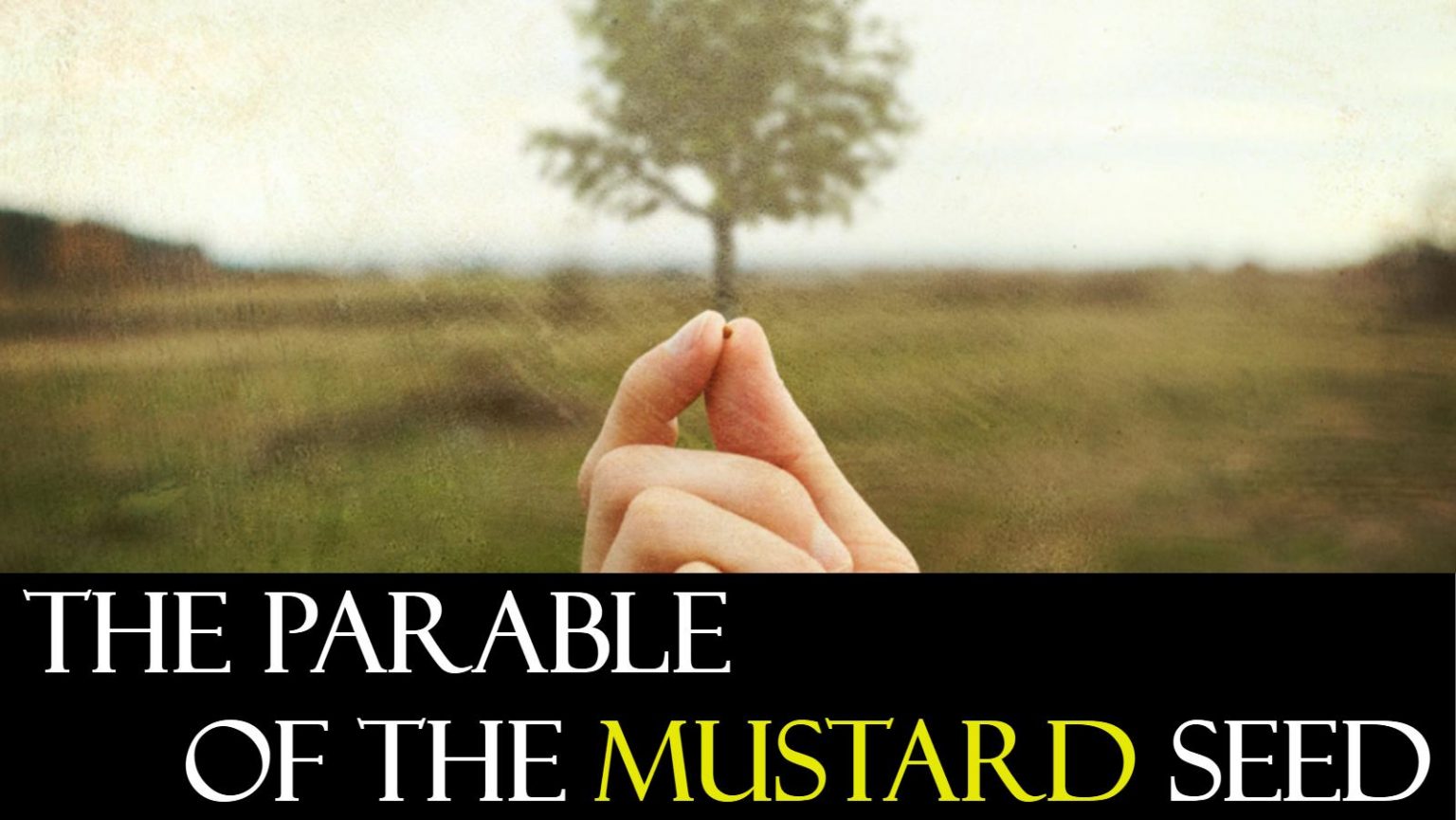 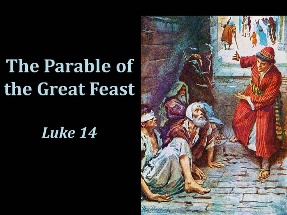 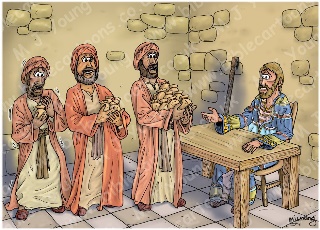 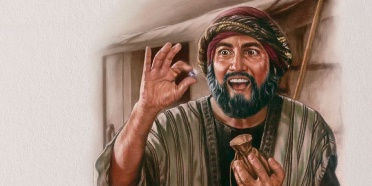 Key VocabularyKey VocabularyFaithstrong belief in someone or something, based on spiritual conviction rather than proof.Valuesprinciples or standards of behaviour; your judgement of what is important in life.Kingdom of Godthe spiritual realm over which God reigns as king.Chairtythe voluntary giving of help, typically in the form of money, to those in need.Compassionsympathetic pity and concern for the sufferings or misfortunes of others.Memoriessomething remembered from the past.Eternityinfinite or unending time: endless life after death.Heavena place regarded in various religions as the abode of God (or the gods) and the angels, and of the good after death, often traditionally depicted as being above the sky.Prior learning What do I think about Jesus and how is he portrayed in art from around the world? – Y3How did Jesus teach about God and values through parables? – Y4How and why do Christians worship? What are the benefits to believers? – Y5Future Learning